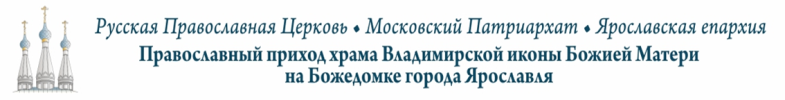 ИЮЛЬ 2022 г.тел. храма: 8 980 703 66 30сайт прихода http://bozhedomka.ruДАТАМЕСЯЦЕСЛОВБОГОСЛУЖЕНИЕВРЕМЯ1 ИЮЛЯПЯТНИЦАБОГОЛЮБСКОЙ ИКОНЫ БОЖИЕЙ МАТЕРИЛИТУРГИЯ8.001 ИЮЛЯПЯТНИЦАБОГОЛЮБСКОЙ ИКОНЫ БОЖИЕЙ МАТЕРИВЕЧЕРНЯ С АКАФИСТОМ ПЕРЕД ВЛАДИМИРСКОЙ ИКОНОЙ БОЖИЕЙ МАТЕРИ17.002  ИЮЛЯСУББОТАСВТ. ИОВА МОСКОВСКОГОЛИТУРГИЯ, ПАНИХИДА8.002  ИЮЛЯСУББОТАСВТ. ИОВА МОСКОВСКОГОВСЕНОЩНОЕ БДЕНИЕ17.003 ИЮЛЯВОСКРЕСЕНЬЕНЕДЕЛЯ 3-Я ПО ПЯТИДЕСЯТНИЦЕСВТ. МЕФОДИЯ ПАТАРСКОГОВОДОСВЯТНЫЙ МОЛЕБЕН8.153 ИЮЛЯВОСКРЕСЕНЬЕНЕДЕЛЯ 3-Я ПО ПЯТИДЕСЯТНИЦЕСВТ. МЕФОДИЯ ПАТАРСКОГОЛИТУРГИЯ9.005 ИЮЛЯВТОРНИКСВТ. ЕВСЕВИЯ САМОСАТСКОГОВСЕНОЩНОЕ БДЕНИЕ С БЛАГОСЛОВЕНИЕМ ХЛЕБОВ17.006 ИЮЛЯСРЕДАВЛАДИМИРСКОЙ ИКОНЫ БОЖИЕЙ МАТЕРИПРЕСТОЛЬНЫЙ ПРАЗДНИКВОДОСВЯТНЫЙ МОЛЕБЕН С АКАФИСТОМ7.306 ИЮЛЯСРЕДАВЛАДИМИРСКОЙ ИКОНЫ БОЖИЕЙ МАТЕРИПРЕСТОЛЬНЫЙ ПРАЗДНИКЛИТУРГИЯ, КРЕСТНЫЙ ХОД8.306 ИЮЛЯСРЕДАВЛАДИМИРСКОЙ ИКОНЫ БОЖИЕЙ МАТЕРИПРЕСТОЛЬНЫЙ ПРАЗДНИКВСЕНОЩНОЕ БДЕНИЕ С БЛАГОСЛОВЕНИЕМ ХЛЕБОВ17.007 ИЮЛЯЧЕТВЕРГРОЖДЕСТВО ИОАННА ПРЕДТЕЧИЛИТУРГИЯ8.007 ИЮЛЯЧЕТВЕРГРОЖДЕСТВО ИОАННА ПРЕДТЕЧИПОЛИЕЛЕЙ17.008 ИЮЛЯПЯТНИЦАБЛГВВ. КНН. ПЕТРА ИФЕВРОНИИПОКРОВИТЕЛЕЙ БРАКАЛИТУРГИЯ, МОЛЕБЕН О СЕМЬЕ8.008 ИЮЛЯПЯТНИЦАБЛГВВ. КНН. ПЕТРА ИФЕВРОНИИПОКРОВИТЕЛЕЙ БРАКАПОЛИЕЛЕЙ17.009 ИЮЛЯСУББОТАТИХВИНСКОЙ ИКОНЫБОЖИЕЙ МАТЕРИЛИТУРГИЯ, ПАНИХИДА8.009 ИЮЛЯСУББОТАТИХВИНСКОЙ ИКОНЫБОЖИЕЙ МАТЕРИВСЕНОЩНОЕ БДЕНИЕ17.0010 ИЮЛЯВОСКРЕСЕНЬЕНЕДЕЛЯ 4-Я ПО ПЯТИДЕСЯТНИЦЕПРП. АМВРОСИЯ ОПТИНСКОГОВОДОСВЯТНЫЙ МОЛЕБЕН8.1510 ИЮЛЯВОСКРЕСЕНЬЕНЕДЕЛЯ 4-Я ПО ПЯТИДЕСЯТНИЦЕПРП. АМВРОСИЯ ОПТИНСКОГОЛИТУРГИЯ9.0011 ИЮЛЯПОНЕДЕЛЬНИКПРПП. СЕРГИЯ И ГЕРМАНА ВАЛААМСКИХВСЕНОЩНОЕ БДЕНИЕ С БЛАГОСЛОВЕНИЕМ ХЛЕБОВ17.0012 ИЮЛЯВТОРНИКАПОСТОЛОВПЕТРА И ПАВЛАЛИТУРГИЯ8.0013 ИЮЛЯСРЕДАСОБОР 12-ТИ АПОСТОЛОВВЕЧЕРНЯ С АКАФИСТОМ СВТ. НИКОЛАЮ17.0014 ИЮЛЯЧЕТВЕРГБЕССРЕБРЕННИКОВ КОСМЫ И ДАМИАНАЛИТУРГИЯ8.0015 ИЮЛЯПЯТНИЦАСВТ. ФОТИЯ МОСКОВСКОГОВЕЧЕРНЯ С АКАФИСТОМ ПЕРЕД ВЛАДИМИРСКОЙ ИКОНОЙ БОЖИЕЙ МАТЕРИ17.0016 ИЮЛЯСУББОТАСВТ. ФИЛИППА МОСКОВСКОГОЛИТУРГИЯ, ПАНИХИДА8.0016 ИЮЛЯСУББОТАСВТ. ФИЛИППА МОСКОВСКОГОВСЕНОЩНОЕ БДЕНИЕ17.0017 ИЮЛЯВОСКРЕСЕНЬЕНЕДЕЛЯ 5-Я ПО ПЯТИДЕСЯТНИЦЕСТРАСТОТЕРПЦЕВ ЦАРЯ НИКОЛАЯ, ЦАРИЦЫ АЛЕКСАНДРЫ, ЦЕРЕВИЧА АЛЕКСИЯ, ВЕЛ. КНЯЖЕН ОЛЬГИ, ТАТИАНЫ, МАРИИ, АНАСТАСИИВОДОСВЯТНЫЙ МОЛЕБЕН8.1517 ИЮЛЯВОСКРЕСЕНЬЕНЕДЕЛЯ 5-Я ПО ПЯТИДЕСЯТНИЦЕСТРАСТОТЕРПЦЕВ ЦАРЯ НИКОЛАЯ, ЦАРИЦЫ АЛЕКСАНДРЫ, ЦЕРЕВИЧА АЛЕКСИЯ, ВЕЛ. КНЯЖЕН ОЛЬГИ, ТАТИАНЫ, МАРИИ, АНАСТАСИИЛИТУРГИЯ9.0018 ИЮЛЯПОНЕДЕЛЬНИКПРП. СЕРГИЯ РАДОНЕЖСКОГОСВЯЩЕННОМУЧЕНИКА ГЕННАДИЯ ЗДОРОВЦЕВАЛИТУРГИЯ, КРЕСТНЫЙ ХОД8.0019 ИЮЛЯВТОРНИКПРП. СИСОЯ ВЕЛИКОГОМОЛЕБЕН С АКАФИСТОМ ПЕРЕД ИКОНОЙ БОЖИЕЙ МАТЕРИ «НЕУПИВАЕМАЯ ЧАША»17.0020 ИЮЛЯСРЕДАПРП. ФОМЫ МАЛЕИНАВСЕНОЩНОЕ БДЕНИЕ 17.0021 ИЮЛЯЧЕТВЕРГКАЗАНСКОЙ ИКОНЫБОЖИЕЙ МАТЕРИВОДОСВЯТНЫЙ МОЛЕБЕН С АКАФИСТОМ7.3021 ИЮЛЯЧЕТВЕРГКАЗАНСКОЙ ИКОНЫБОЖИЕЙ МАТЕРИЛИТУРГИЯ8.3022 ИЮЛЯПЯТНИЦАПРП. ГАВРИИЛА АФОНСКОГОВЕЧЕРНЯ С АКАФИСТОМ ПЕРЕД ВЛАДИМИРСКОЙ ИКОНОЙ БОЖИЕЙ МАТЕРИ17.0023 ИЮЛЯСУББОТАПОЛОЖЕНИЕ РИЗЫ ГОСПОДНЕЙЛИТУРГИЯ, ПАНИХИДА8.0023 ИЮЛЯСУББОТАПОЛОЖЕНИЕ РИЗЫ ГОСПОДНЕЙВСЕНОЩНОЕ БДЕНИЕ17.0024 ИЮЛЯВОСКРЕСЕНЬЕНЕДЕЛЯ 6-Я ПО ПЯТИДЕСЯТНИЦЕРАВНОАПОСТОЛЬНОЙ ВЕЛ. КН. ОЛЬГИВОДОСВЯТНЫЙ МОЛЕБЕН8.1524 ИЮЛЯВОСКРЕСЕНЬЕНЕДЕЛЯ 6-Я ПО ПЯТИДЕСЯТНИЦЕРАВНОАПОСТОЛЬНОЙ ВЕЛ. КН. ОЛЬГИЛИТУРГИЯ9.0026 ИЮЛЯВТОРНИКСОБОР АРХАНГЕЛАГАВРИИЛАМОЛЕБЕН С АКАФИСТОМ ПЕРЕД ИКОНОЙ БОЖИЕЙ МАТЕРИ «НЕУПИВАЕМАЯ ЧАША»17.0027 ИЮЛЯСРЕДААП. АКИЛЫВЕЧЕРНЯ С АКАФИСТОМ СВТ. НИКОЛАЮ17.0028 ИЮЛЯЧЕТВЕРГРАВНОАП. ВЕЛ. КН. ВЛАДИМИРАЛИТУРГИЯ, МОЛЕБЕН В ДЕНЬ КРЕЩЕНИЯ РУСИ8.0029 ИЮЛЯПЯТНИЦАБЛЖ. МАТРОНЫ АНЕМНЯСЕВСКОЙВЕЧЕРНЯ С АКАФИСТОМ ПЕРЕД ВЛАДИМИРСКОЙ ИКОНОЙ БОЖИЕЙ МАТЕРИ17.0030 ИЮЛЯСУББОТАВМЧ. МАРИНЫЛИТУРГИЯ, ПАНИХИДА8.0030 ИЮЛЯСУББОТАВМЧ. МАРИНЫВСЕНОЩНОЕ БДЕНИЕ17.0031 ИЮЛЯВОСКРЕСЕНЬЕНЕДЕЛЯ 7-Я ПО ПЯТИДЕСЯТНИЦЕОТЦЕВ ШЕСТИ ВСЕЛЕНСКИХ СОБОРОВВОДОСВЯТНЫЙ МОЛЕБЕН8.1531 ИЮЛЯВОСКРЕСЕНЬЕНЕДЕЛЯ 7-Я ПО ПЯТИДЕСЯТНИЦЕОТЦЕВ ШЕСТИ ВСЕЛЕНСКИХ СОБОРОВЛИТУРГИЯ9.0031 ИЮЛЯВОСКРЕСЕНЬЕНЕДЕЛЯ 7-Я ПО ПЯТИДЕСЯТНИЦЕОТЦЕВ ШЕСТИ ВСЕЛЕНСКИХ СОБОРОВПОЛИЕЛЕЙ17.00